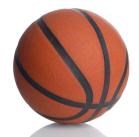 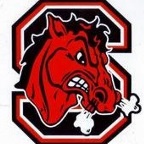 STEUBENVILLE BIG RED BOY’S BASKETBALL CAMPMonday June 14th and Tuesday June 15th Boys Entering Grades 1st – 3rd 			Date: Monday June 14th and Tuesday June 15th  			Time: 9:00am – 11:00am 			Fee: $20 prior to June 4th ($25 after June 4th) Checks Payable: SHS Athletics			Place: HARDING MIDDLE SCHOOLINCLUDES: CAMP SHIRT & BASKETBALLStudents will be instructed in fundamental skills, defensive, and offensive philosophies.  Students will be instructed by the coaching staff of Steubenville High School, former athletes, and current players.  Camp will be sponsored by Coach Mike Haney - Basketball Coach at SHS. Campers will be supervised at all times.  They will not be permitted to leave the school area at any time.  Campers will be expected to abide by camp rules and regulations. If you have any questions regarding the Big Red Boys Basketball Camp, you can contact Coach Mike Haney at (740) 317-0210 (cell) or (740) 282-9741 (school) or mhaney@rollred.org (email). ). Students must Logan Entrance to enter the school.Cut off the application below and send to:Steubenville High SchoolAttn:  Coach Mike Haney420 North 4th StreetSteubenville, Ohio 43952STEUBENVILLE BIG RED BOY’S BASKETBALL CAMP APPLICATION NAME ___________________________________  	             GRADE (NEXT YEAR.)_________ ADDRESS ________________________________  	PHONE ________________ T-SHIRT SIZE: YOUTH:    S       M      L  	       ADULT:     S       M       L       (Please circle)  Where can the parents be reached if not at home. MOTHER_________________________________  	PHONE ________________ FATHER _________________________________  	PHONE ________________  In case of accident or illness, I request the school contact me.  If the school is unable to reach me, I hereby authorize the school to contact the Physician indicated below and to follow his/her instructions.  If it is impossible to contact the Physician, the school may make any necessary arrangements. PHYSICIAN NAME ________________________  	PHONE ________________ I give my consent and approval for my daughter to participate in the Steubenville Big Red Basketball camp. I certify that he is physically fit to take part in camp activities. SIGNATURE _______________________________ 